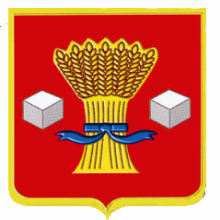 АдминистрацияСветлоярского муниципального района Волгоградской областиПОСТАНОВЛЕНИЕ22.07.  2016                                 № 1137Об утверждении порядка формирования, утверждения и ведения планов-графиков закупок товаров, работ, услуг для обеспечения муниципальных нужд Светлоярского муниципального района Волгоградской области и Светлоярского городского поселения Светлоярского муниципального района Волгоградской области	В соответствии с частью 5 статьи 21 Федерального закона от 05.04.2013  № 44-ФЗ «О контрактной системе в сфере закупок товаров, работ, услуг для обеспечения государственных и муниципальных нужд» и постановлением Правительства Российской Федерации от 05.06.2015 № 554 «О требованиях к формированию, утверждению и ведению плана-графика закупок товаров, работ, услуг для обеспечения нужд субъекта Российской Федерации и муниципальных нужд, а также требованиях к форме плана-графика закупок товаров, работ, услуг», руководствуясь Уставом Светлоярского муниципального района и Уставом Светлоярского городского поселения Светлоярского муниципального района Волгоградской областип о с т а н о в л я ю:	1. Утвердить прилагаемый Порядок формирования, утверждения и ведения планов-графиков закупок товаров, работ, услуг для обеспечения муниципальных нужд Светлоярского муниципального района Волгоградской области и Светлоярского городского поселения Светлоярского муниципального района Волгоградской области.  2. Настоящее постановление вступает в силу с момента подписания.           3. Отделу по муниципальной службе, общим и кадровым вопросам (Иванова Н.В.) направить настоящее постановление для опубликования в районной газете «Восход» и разместить настоящее постановление на официальном сайте Светлоярского муниципального района.	4. Контроль исполнения настоящего постановления возложить на заместителя главы администрации Светлоярского муниципального района С.Н.Тенеряднову.Глава муниципального района		                                                 Б.Б. Коротковисп. С.Н. ОрешкинаПриложение  к постановлению администрацииСветлоярского муниципальногорайона Волгоградской областиот «__»_______2016 № ____Порядок формирования, утверждения и ведения планов-графиков закупок товаров, работ, услуг для обеспечения муниципальных нужд Светлоярского муниципального района Волгоградской области и Светлоярского городского поселения Светлоярского муниципального района Волгоградской области	1. Настоящий Порядок разработан в соответствии с Федеральным законом от 05.04.2013  № 44-ФЗ «О контрактной системе в сфере закупок товаров, работ, услуг для обеспечения государственных и муниципальных нужд» (далее – Закон о контрактной системе) и постановлением Правительства Российской Федерации от 05.06.2015 № 554 «О требованиях к формированию, утверждению и ведению плана-графика закупок товаров, работ, услуг для обеспечения нужд субъекта Российской Федерации и муниципальных нужд, а также требованиях к форме плана-графика закупок товаров, работ, услуг» (далее – постановление № 554) и устанавливает механизм формирования, утверждения и ведения планов- графиков закупок товаров, работ, услуг для обеспечения муниципальных нужд Светлоярского муниципального района Волгоградской области и Светлоярского городского поселения (далее – план- график закупок).	2. В целях настоящего Порядка используются следующие понятия:	муниципальный заказчик – муниципальный орган или муниципальное казенное учреждение, действующее от имени муниципального образования, уполномоченные принимать бюджетные обязательства в соответствии с бюджетным законодательством Российской Федерации от имени муниципального образования и осуществлять закупки;	заказчик – муниципальный заказчик, муниципальное бюджетное учреждение, а в случаях, предусмотренных частями 4 и 5 статьи 15 Закона о контрактной системе, также муниципальные автономные учреждения, муниципальные унитарные предприятия. 3. Планы-графики закупок утверждаются в течении 10 рабочих дней следующими заказчиками:	3.1. Муниципальными заказчиками Светлоярского муниципального района Волгоградской области и Светлоярского городского поселения (далее -  муниципальные образования), со дня доведения до соответствующего муниципального заказчика объема прав в денежном выражении на принятие и (или) исполнение обязательств в соответствии с бюджетным законодательством Российской Федерации;	3.2. Муниципальными бюджетными учреждениями муниципальных образований, за исключением закупок, осуществляемых в соответствии с частями 2 и 6 статьи 15 Закона о контрактной системе, со дня утверждения планов финансово-хозяйственной деятельности;	3.3. Муниципальными автономными учреждениями муниципальных образований, муниципальными унитарными предприятиями муниципальных образований, имущество которых принадлежит на праве собственности муниципальным образованиям, в случае, предусмотренном частью 4 статьи 15 Закона о контрактной системе, со дня заключения соглашений о предоставлении субсидий на осуществление капитальных вложений в объекты капитального строительства муниципальной собственности или приобретение объектов недвижимого имущества в муниципальную собственность (далее – субсидии на осуществления капитальных вложений). При этом в план-график закупок включаются только закупки, которые планируется осуществлять за счет субсидий на осуществление капитальных вложений;	3.4. Муниципальными бюджетными учреждениями, муниципальными автономными учреждениями и муниципальными унитарными предприятиями муниципальных образований, осуществляющими закупки в рамках переданных им органами местного самоуправления полномочий муниципального заказчика по заключению и исполнению от имени муниципальных образований муниципальных контрактов от лица указанных органов, в случаях, предусмотренных частью 6 статьи 15 Закона о контрактной системе, со дня доведения на соответствующий лицевой счет по переданным полномочиям объема прав в денежном выражении на принятие и (или) исполнение обязательств в соответствии с бюджетным законодательством Российской Федерации.	4. Планы-графики закупок формируются заказчиками, указанными в пункте 3 настоящего Порядка, ежегодно на очередной финансовый год по форме, установленной постановлением № 554, в соответствии с планом закупок с учетом следующих положений:	4.1. Заказчики, указанные в пункте 3.1. настоящего Порядка, в сроки установленные главным распорядителем бюджетных средств муниципальных образований (далее – ГРБС):	формируют планы-графики закупок после внесения проекта бюджета муниципального района на очередной финансовый год и плановый период на рассмотрение в представительный орган муниципального образования;	утверждают планы-графики закупок после их уточнения (при необходимости) и доведения до соответствующего муниципального заказчика объема прав в денежном выражении на принятие и (или) исполнение обязательств в соответствии с бюджетным законодательством Российской Федерации в сроки, установленные пунктом 3 настоящего Порядка.	4.2. Заказчики, указанные в пункте 3.2. настоящего Порядка, в сроки, установленные органами, осуществляющими функции и полномочия учредителя:	 формируют планы-графики закупок после внесения проекта бюджета муниципального района на очередной финансовый год и плановый период на рассмотрение в представительный орган муниципального образования;	утверждают планы-графики закупок после их уточнения (при необходимости) и утверждения планов финансово-хозяйственной деятельности в сроки, установленные пунктом 3 настоящего Порядка.	4.3. Заказчики, указанные в пункте 3.3. настоящего Порядка:	формируют планы-графики закупок после внесения проекта бюджета на очередной финансовый год и плановый период на рассмотрение в представительный орган муниципального образования;	утверждают планы-графики закупок после их уточнения (при необходимости) и заключение соглашений о предоставлении субсидий на осуществление капитальных вложений в сроки, установленные пунктом 3 настоящего Порядка.	4.4. Заказчики, указанные в пункте 3.4. настоящего Порядка:	формируют планы-графики закупок после внесения проекта бюджета на очередной финансовый год и плановый период на рассмотрение в представительный орган муниципального образования;	утверждают планы-графики закупок после их уточнения (при необходимости) и заключение соглашений о передаче указанным Заказчикам органами местного самоуправления полномочий муниципального заказчика по заключению и исполнению от имени муниципальных образований муниципальных контрактов от лица указанных органов, в сроки, установленные пунктом 3 настоящего Порядка.	5. Формирование, утверждение и ведение планов-графиков закупок заказчиками, указанными в пункте 3.4. настоящего Порядка, осуществляется от лица администрации Светлоярского муниципального района или органов местного самоуправления, передавших этим заказчикам свои полномочия.	6. В план-график закупок включается перечень товаров, работ, услуг, закупка которых осуществляется путем проведения конкурса (открытого конкурса, конкурса с ограниченным участием, двухэтапного конкурса, закрытого конкурса с ограниченным участием, закрытого двухэтапного конкурса), аукциона (аукциона в электронной форме, закрытого аукциона), запроса предложений, запроса котировок, закупки у единственного поставщика (подрядчика, исполнителя), а также путем определения поставщика (подрядчика, исполнителя) способом, устанавливаемым Правительством Российской Федерации в соответствии со статьей 111 Закона о контрактной системе.	7. В случае если определение поставщиков (подрядчиков, исполнителей) для заказчиков, указанных в пункте 3 настоящего Порядка, осуществляется уполномоченным органом (учреждением), то формирование планов-графиков закупок осуществляется с учетом порядка взаимодействия таких заказчиков с уполномоченным органом (учреждением).	8. В план-график закупок включается информация о закупках, об осуществлении которых размещаются извещения либо направляются приглашения принять участие в определении поставщика (подрядчика, исполнителя) в установленных Законом о контрактной системе случаях в течение года, на который утвержден план-график закупок, а также о закупках у единственного поставщика (подрядчика, исполнителя), контракты с которым планируются к заключению в течение года, на который утвержден план-график закупок.	9. В случае если период осуществления закупки, включаемый в план-график закупок заказчиков, указанных в пункте 3 настоящего Порядка, в соответствии с бюджетным законодательством Российской Федерации превышает срок, на который утверждается план-график закупок, в план-график закупок также включаются сведения о закупке на весь срок исполнения контракта.	10. Заказчики, указанные в пункте 3 настоящего Порядка, ведут планы-графики закупок в соответствии с положениями Закона о контрактной системе и настоящего Порядка. Внесение изменений в планы-графики закупок осуществляется в случае внесения изменений в план закупок, а также в следующих случаях:	10.1. Изменение объема и (или) стоимости планируемых к приобретению товаров, работ, услуг, выявленное в результате подготовки к осуществлению закупки, вследствие чего поставка товаров, выполнение работ, оказание услуг в соответствии с начальной (максимальной) ценой контракта, предусмотренной планом-графиком закупок, становится невозможной.	10.2. Изменение планируемой даты начала осуществления закупки, сроков и (или) периодичности приобретения товаров, выполнения работ, оказания услуг, способа определения поставщика (подрядчика, исполнителя), этапов оплаты и (или) размера аванса, срока исполнения контракта.	10.3. Отмена заказчиком закупки, предусмотренной планом-графиком закупок.	10.4. Образовавшаяся экономия от использования в текущем финансовом году бюджетных ассигнований в соответствии с законодательством Российской Федерации.	10.5. Выдача предписания органами контроля, определенными статьей 99 Закона о контрактной системе, в том числе об аннулировании процедуры определения поставщиков (подрядчиков, исполнителей).	10.6. Реализация решения, принятого заказчиком по итогам обязательного общественного обсуждения закупки.	10.7. Возникновение обстоятельств, предвидеть которые на дату утверждения плана-графика закупок было невозможно.		11. Внесение изменений в план-график закупок по каждому объекту закупки осуществляется не позднее чем за 10 дней до дня размещения на www.zakupki.gov.ru извещения об осуществлении закупки, направления приглашения принять участие в определении поставщика (подрядчика, исполнителя), за исключением случая, указанного в пункте 12 настоящего Порядка, а в случае, если в соответствии с Законом о контрактной системе не предусмотрено размещение извещения об осуществлении закупки или направление приглашения принять участие в определении поставщика (подрядчика, исполнителя), - до даты заключения контракта.	12. В случае осуществления закупок путем проведения запроса котировок в целях оказания гуманитарной помощи либо ликвидации последствий чрезвычайных ситуаций природного или техногенного характера в соответствии со статьей 82 Закона о контрактной системе внесение изменений в план-график закупок осуществляется в день направления запроса о предоставлении котировок участникам закупок, а в случае осуществления закупки у единственного поставщика (подрядчика, исполнителя) в соответствии с пунктами 9 и 28 части 1 статьи 93 Закона о контрактной системе – не позднее чем за один день до даты заключения контракта.	13. План-график закупок содержит приложения, содержащие обоснования в отношении каждого объекта закупки, подготовленные в порядке, установленном Правительством Российской Федерации в соответствии с частью 7 статьи 18 Закона о контрактной системе, в том числе:	обоснование начальной (максимальной) цены контракта или цены контракта, заключаемого с единственным поставщиком (подрядчиком, исполнителем), определяемой в соответствии со статьей 22 Закона о контрактной системе;	обоснование способа определения поставщика (подрядчика, исполнителя) в соответствии с главой 3 Закона о контрактной системе, в том числе дополнительные требования к участникам закупки (при наличии таких требований), установленные в соответствии с частью 2 статьи 31 Закона о контрактной системе.	14. Информация, включаемая в план-график закупок, должна соответствовать показателям плана закупок, в том числе:	идентификационный код закупки в плане-графике закупок должен соответствовать идентификационному коду закупки, включенному в план закупок;	начальная (максимальная) цена контракта, цена контракта, заключаемого с единственным поставщиком (подрядчиком, исполнителем), объем финансового обеспечения (планируемые платежи) для осуществления закупок на соответствующий финансовый год должны соответствовать включенной в план закупок информации об объеме финансового обеспечения (планируемых платежей) для осуществления закупки на соответствующий финансовый год.